Presseinformation»Sieh ihn nie an« von Arne MolfenterMeßkirch, April 2019Die Angst ist zurück
Arne Molfenter veröffentlicht den ersten Fall für die Berliner Ermittlerin Lucy WesterbergEine Berliner Psychiatrie, ein verurteilter Serienmörder, eine spektakuläre Flucht und eine Großstadt in Angst bilden den Ausgangspunkt für den neuen Thriller »Sieh in nie an« von Arne Molfenter. Im Fokus seines wendungsreichen Debüts steht die neue Berliner LKA-Ermittlerin Lucy Westerberg, die mit Hilfe ihres Kollegen Enzo Seghetti die Jagd auf den flüchtigen Serienmörder aufnimmt. Getrieben von ihrer Ungeduld und Hartnäckigkeit taucht sie immer mehr in den Fall ein, der weit mehr erfordert als erlaubt ist. Mit feinem Gespür gelingt es dem Autor tief in die Psyche der handelnden Charaktere einzudringen. Dabei lässt er gekonnt gesellschaftlich brisante Themen, wie Psychiatrie und Missbrauch, in die Handlung einfließen.Zum BuchAls es dem berüchtigten Serienmörder Eric Bennett – genannt der Wolf – gelingt, aus der größten Psychiatrie der Stadt zu entkommen, wird Berlin von einer lähmenden Welle des Schreckens überrollt. Alles scheint von neuem zu beginnen. Wann wird der Wolf wieder zuschlagen? Noch immer umgibt ihn und sein letztes Opfer ein düsteres Geheimnis, denn das Mädchen wurde nie gefunden. Die neue Ermittlerin im LKA Berlin, Lucy Westerberg, steht vor einer schwierigen Aufgabe. Sie muss um jeden Preis verhindern, dass der Wolf erneut mordet. Dieser Fall ist ihre Chance zu beweisen, dass auch die grausamsten Täter gestoppt werden können. Zur Not, indem sie den Boden des Gesetzes verlässt …Der AutorArne Molfenter wurde in Leonberg geboren. Nach seinem Studium der internationalen Politik und der Wirtschaftswissenschaften sowie seiner Ausbildung an der Deutschen Journalistenschule war er als Reporter, Redakteur und Korrespondent unter anderem in London und Berlin für Zeitungen, Fernsehsender und den Hörfunk tätig.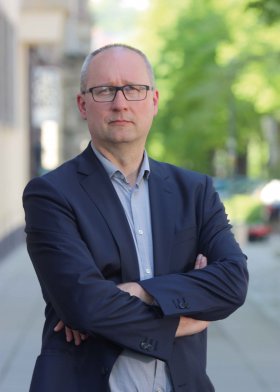 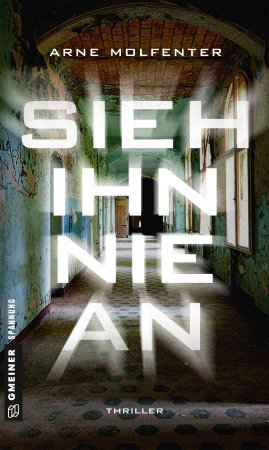 Sieh ihn nie anArne Molfenter251 SeitenEUR 12,00 [D] / EUR 12,40 [A]ISBN 978-3-8392-2404-5 Erscheinungstermin: 17. April 2019 (Copyright Porträt: © Gunther Salazar)Kontaktadresse: Gmeiner-Verlag GmbH Petra WendlerIm Ehnried 588605 MeßkirchTelefon: 07575/2095-153Fax: 07575/2095-29petra.wendler@gmeiner-verlag.dewww.gmeiner-verlag.deAnforderung von Rezensionsexemplaren:Arne Molfenter »Sieh ihn nie an«, ISBN 978-3-8392-2404-5Absender:RedaktionAnsprechpartnerStraßeLand-PLZ OrtTelefon / TelefaxE-Mail